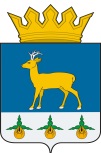 АДМИНИСТРАЦИЯАРОМАШЕВСКОГО МУНИЦИПАЛЬНОГО РАЙОНАР А С П О Р Я Ж Е Н И Ес. АромашевоОб утверждении Гранта Главы Аромашевского муниципальногорайонаВ целях поощрения талантливых и одаренных детей – обучающихся общеобразовательных школ Аромашевского района, добившихся высоких результатов в области образования, спорта, культуры и молодежной политики для создания у них стимула к проявлению, раскрытию и совершенствованию своего таланта:1. Утвердить положение о присуждении Гранта Главы Аромашевского муниципального района в сфере образования, спорта, культуры и молодежной политики, согласно приложению 1.2. Утвердить состав комиссии по присуждению Гранта Главы Аромашевского муниципального района, согласно приложению 2.3. Контроль за исполнением настоящего распоряжения возложить на начальника управления образования, культуры, спорта и молодежной политики администрации Аромашевского муниципального района А.А. Анаприюка.                                                           Глава района                                                                                             И.А. ВласовПриложение №1к распоряжению от 31.12.2020г. №1062-р администрации Аромашевского муниципального районаПОЛОЖЕНИЕо присуждении Гранта Главы Аромашевского муниципального района в сфере образования, спорта, культуры и молодежной политикиI. Общие положения.1.Настояшее Положение определяет порядок присуждения Гранта главы Аромашевского муниципального района (далее - Грант Главы).1.2.Грант главы представляет собой диплом и безвозмездную единовременную денежную выплату.1.3.Грант Главы вручается с целью поощрения талантливых и одаренных детей - обучающихся общеобразовательных школ Аромашевского района, добившихся высоких результатов в области образования, спорта, культуры и молодежной политики для создания у них стимула к проявлению, раскрытию и совершенствованию своего таланта.1.4.Настоящее положение определяет содержание пакета документов, представленных на конкурс, порядок их представления, критерии отбора соискателей Гранта.II. Цели и задачи.2.1.Выявление и поддержка творческих, одаренных, талантливых и инициативных детей и подростков.2.2.Стимулирование познавательной активности и творческой деятельности детей и подростков в урочное и внеурочное время.2.3.Поиск наиболее полного использования возможностей образовательных организаций для раскрытия способностей детей и подростков.III. Участники конкурса (соискатели Гранта).3.1.Соискателями на получение Гранта Главы являются обучающиеся общеобразовательных учреждений Аромашевского муниципального района Тюменской области, победители и призеры олимпиад, конкурсах и соревнованиях регионального, федерального и международного уровней (очное участие).3.2.В	конкурсе могут принимать участие обучающиеся общеобразовательных школ района, достигшие высоких результатов в различных областях знаний, в общественной деятельности, в творческих конкурсах и спортивных соревнованиях.	3.3.Выдвижение соискателей Грантов Главы проводится управлением образования, культуры, спорта и молодежной политики администрации Аромашевского муниципального района.3.4.Номинации для присуждения Гранта Главы:1)«За успехи в интеллектуальной и научно-практической деятельности»;2)«3а	высокие достижения в спорте»;3)«3а	достижение высоких результатов в творческой деятельности»;4)«За высокие достижения в добровольческой (волонтерской) деятельности».3.5.Грант Главы присуждается решением Комиссии (приложение 1) по присуждению Гранта Главы Аромашевского муниципального района.3.6.Решение принимается путем открытого голосования по каждому соискателю Гранта Главы. Решение считается принятым, если за него проголосовали большинство членов Комиссии.IV. Порядок отбора соискателей. 4.1.Порядок отбора соискателей Грантов Главы проходит в 2 этапа:1)этап - управлением образования, культуры, спорта и молодежной политики администрации Аромашевского муниципального района. Подведомственные учреждения ежегодно за 10 дней до начата проведения награждения предоставляются в Комиссию но присуждению Гранта Главы Аромашевского муниципального района ходатайство о присуждении Гранта с обшей оценкой успехов и достижений соискателя Гранта и приложением документов (приложение 2), подтверждающих те или иные достижения соискателя Гранта.2)этап - рассмотрение Комиссией поступивших ходатайств о присуждении Грантов Главы Аромашевского муниципального района за 10 дней до начала проведения награждения ежегодно. Решение Комиссии оформляется протоколом.4.2.Материалы, представленные для рассмотрения, не возвращаются.V. Подведение итогов5.1.Итоги подводит комиссия по присуждению Гранта Главы Аромашевского муниципального района.5.2.Комиссия осуществляет следующие функции:-анализ и экспертную оценку представленных, документов, готовит экспертное заключение;-распределение призового фонда между победителями;-информирование участников об итогах конкурса;-подготовка материалов для публикаций по итогам конкурса.VI. Показатели и критерии оценки.6.1.Конкурсная документация должна соответствовать положению о конкурсе Грантовой поддержки (наличие подлого комплекта документов, соблюдение сроков представления документов на конкурс).6.2.Отбор претендентов на Грантовую поддержку проводится по следующим критериям в номинации«За успехи в интеллектуальной и научно-практической деятельности:-отличник учебы (средний балл);-победители и призёры в предметных Олимпиадах регионального уровня (грамоты);-наличие у обучающихся творческих работ, исследовательских проектов;-победители и призеры научных конференций «Шаг в будущее» (очного этапа) регионального уровня (подтверждающие документы, наличие поощрений);-высокая социальная активность.«За высокие достижения в спорте»:-качество знаний, обучающихся;-победы в спортивных соревнованиях (грамоты, медали) областного, Всероссийского уровня (очного этапа);-высокая социальная активность;«За достижение высоких результатов в творческой деятельности»:-качество знаний, обучающихся;-победы в творческих конкурсах, фестивалях, праздниках (грамоты областного, Всероссийского уровня) по всем направлениям (очного этапа);-высокая социальная активность.«За высокие достижения в добровольческой (волонтерской) деятельности»:-победители и призеры региональных и всероссийских конкурсов, акций, социальных проектов и т.д. в сфере добровольчества (волонтерства);-высокая социальная активность.VII. Порядок присуждения Г ранта. 7.1.Победителям конкурса присуждаются Гранты 1-й степени, призёрам 2-й степени, 3- степени.7.2.Официальное вручение Гранта Главы производится в торжественной обстановке Главой Аромашевского муниципального района.Приложение №2к распоряжению от 31.12.2020г. № 1062-р администрации Аромашевского муниципального районаСостав комиссии конкурса на присуждение Гранта Главы.Анаприюк Анатолий Афонасьевич – начальник УОКСиМПААМР –председатель конкурсной комиссии;Марчихина В.В. – методист УОКСиМПААМР – секретарь;Члены конкурсной комиссии:Ниденс Ольга Владимировна – ведущий специалист УОКСиМПААМР;Бурдукова Ольга Владимировна - ведущий специалист УОКСиМПААМР;Радивонюк Ирина Юрьевна – главный бухгалтер УОКСиМПААМРАНКЕТА КАНДИДАТА для участия в конкурсе Грант главыНоминация:_______________________Директор   _____________ (_____________)  31.12.2020 г.№ 1062-р     №п/пФ.И.О.(полностью)ДатарожденияОбразовательноеучреждение,классСведения об учебе, об участии в общественной жизни школыСведения о достиженияхФ.И.О. руководителя (наставника), должность№Ф.И.О.  ребёнка, возрастШкола, классНоминация Участие в региональных мероприятияхУчастие в региональных мероприятияхУчастие во всероссийских, международных мероприятияхУчастие во всероссийских, международных мероприятияхЯвляется ли отличником учёбы  (1/2 балла)Социальная значимость(1/2 баллов)Итого баллов№Ф.И.О.  ребёнка, возрастШкола, классНоминация призёр (3 балл)победитель (5 балла)призёр (8 баллов)победитель (10 баллов)Является ли отличником учёбы  (1/2 балла)Социальная значимость(1/2 баллов)Итого баллов